Contaminated Land Public Register under Part 2A Environmental Protection Act 1990Bracknell Forest Borough CouncilNo entriesWest Berkshire District Council1.Land known as A12Q1, AWE Aldermaston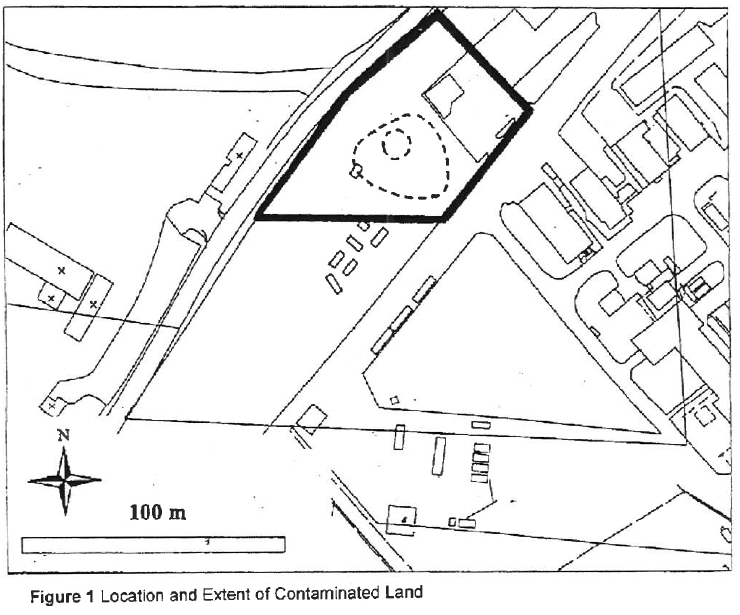 2.Sterling Industrial Estate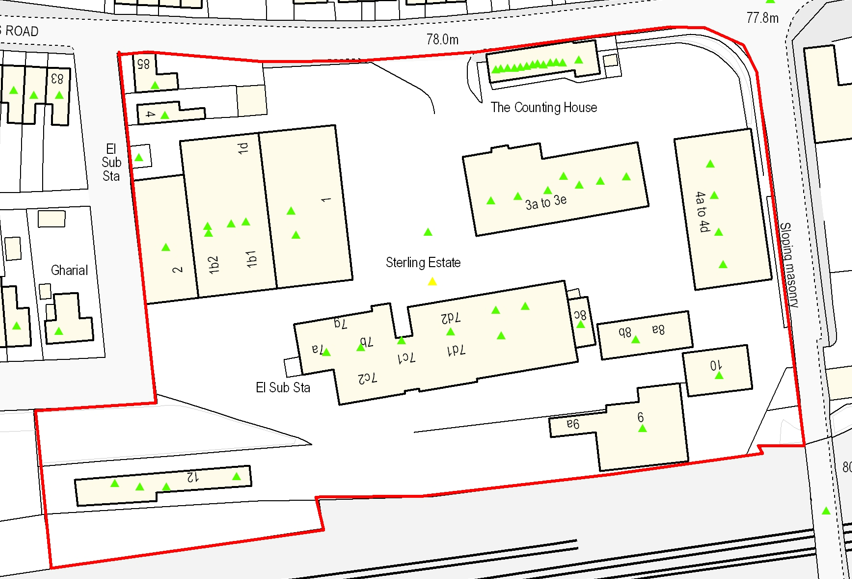 